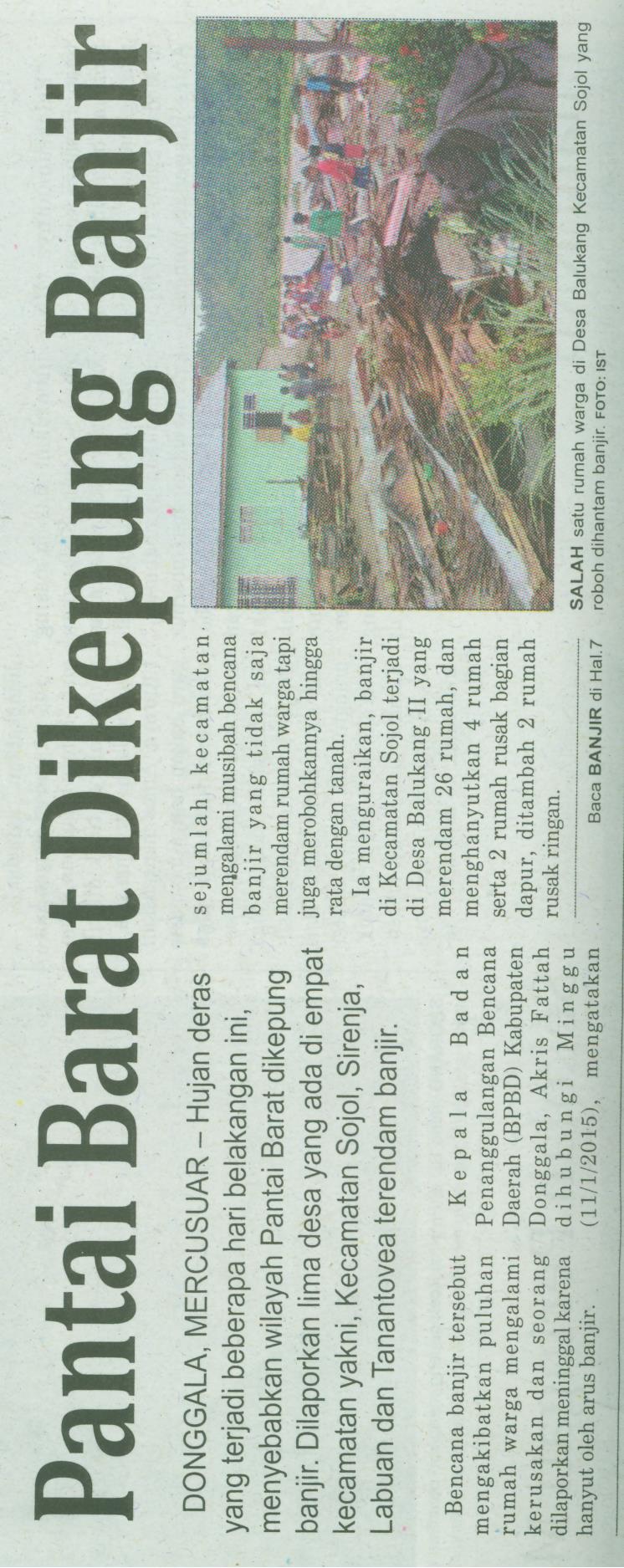 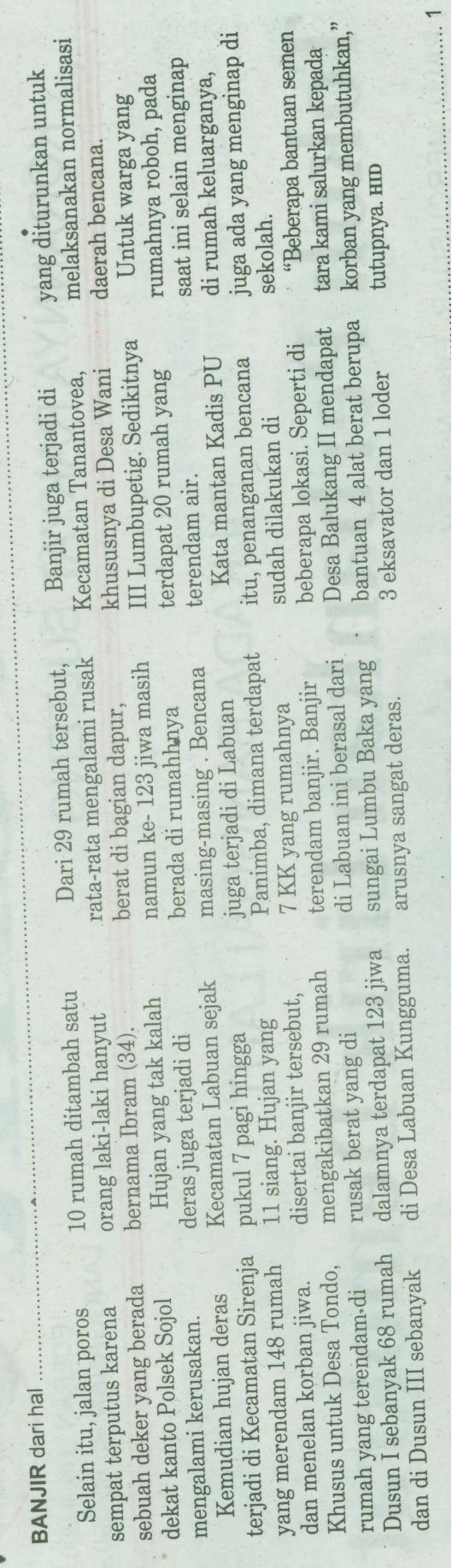 Harian    :MercusuarKasubaudSulteng IHari, tanggal:Senin, 12 Januari 2015KasubaudSulteng IKeterangan:Pantai Barat dikepung banjirKasubaudSulteng IEntitas:DonggalaKasubaudSulteng I